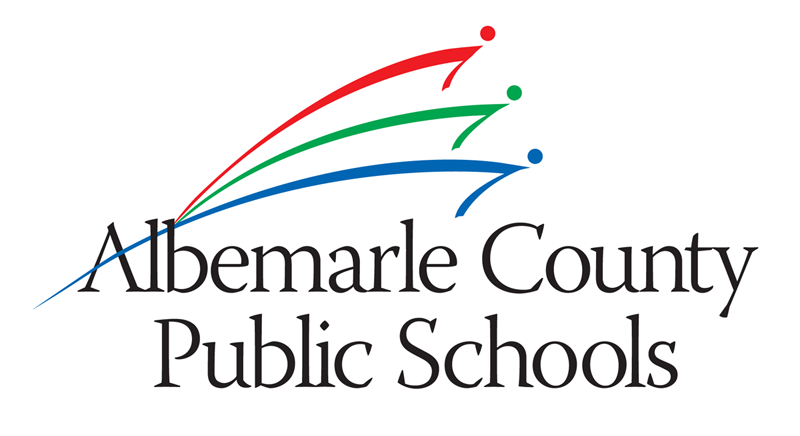 Insert Name of School or Department Here Principal & Central Office Administrator Transition PlanIncoming Administrator:  <Insert Incoming Administrator Name Here>Outgoing Administrator (s):  <Insert Outgoing Administrator Name Here>Insert Date of Transition Plan SubmissionInsert Name of School HerePrincipal Transition PlanGeneral Responsibilities of Outgoing PrincipalCommunicate the change in writing to the faculty and school communityComplete all administrative duties for the remainder of the school year including performance appraisals, budgetary matters, and improvement plan reportingSet up the Incoming Principal for success by:Providing them access to all relevant information, files, records, contact, and passwords/security codesSharing any commitments or promises made to the school or parent communityPartnering with them on key decisions impacting the transition yearMaking them aware of high-priority issuesMaintaining a positive dialogue with all stakeholdersGeneral Responsibilities of Incoming PrincipalVisit the schoolMeet with key stakeholders (see Page 7-10 for specific expectations)Conduct a thorough review of all relevant information, files, records, reports, and data (Page 5)Work with Outgoing Principal and central office administration to develop a thorough Principal Transition Plan using the planning checklist on Page 3 as a guide.Gather and Analyze InformationKey ContactsPlanning Checklist (Environmental Scan)Suggested Documents/Information for Review (Environmental Scan)Principals are encouraged to review the following documents/information in preparation for their transition:School Improvement Plan School Report Card Formative & Summative Assessment Data Master ScheduleStaffing PlanCrisis PlanFinancial ReportsStaff HandbookStudent HandbookSchool MapBus ScheduleBell ScheduleSchool CalendarSchool Web SiteSchool NewsletterClimate Survey ResultsPLC MinutesPTO MinutesStudent Council MinutesDivision PolicyIEPs and SBIT DocumentationDRT ReportsSOL Testing PlanAdditional State ReportsAdditional Survey DataSeed Project Updates (if applicable)Program Evaluation Results (if applicable)Parent Portal Usage (if applicable)SWOT AnalysisMy School’s Key Communicators – People who influence OpinionIdentify the people who are community leaders, who have strong opinions (positive OR negative) about your school/education, who are “always in the know”, who possess resources or means to provide information to others, whose opinion is respected and repeated, who may be your harshest critic or “most difficult” naysayer, who are seen as leaders or who can sway others. These are people you should be sharing information with first.Places of Influence in My CommunityPlaces in your immediate attendance area that are “community spots”, such as municipal buildings, waiting rooms of doctor’s offices, auto shops, libraries, senior citizen centers, grocery stores, nursery schools or child care centers, etc. Also list workplaces where many of your parents work.These places should be part of your communications efforts as they are an opportunity for people in your community to learn more about your school.Develop and Implement PlanCommunications PlanTo build a shared vision for your school, it is important to proactively implement a plan for communication and collaboration.   Principals entering a new school are expected to:Building CommunityUse the following as guiding questions for Building Community: At our school, I am especially proud of: _________________I wish more people knew the following about our school:________________The most misunderstood items about our school are:___________________What do you perceive as barriers to improving communication at our school?How can these be overcome?Next steps:Conduct a Plus/DeltaShare the results with students, teachers, staff, and parents.Follow up on “brag” items by highlighting in newsletters, websites, media, other tools.Follow up on misunderstood items with communications plans to addressFollow up on improvement suggestions with communications plans and take action.Use the following table to document the details of your two-way communications plan.  Include key meetings and focus groups.Key Timeline ActivitiesUse the following table to document the key activities of your overall transition plan.Name and RoleContact InformationSchool PerformanceSchool Improvement Plan (SIP) & Other Internal GoalsMembers of School Improvement Team (SIT)Current and Historical Academic Progress DataClimate Data & IssuesKnow Community MattersSpecial School Awards and DistinctionsTPANotes:DemographicsEnrollmentMakeup by sub-groupRTI/Intervention/PreventionGiftedTransienceNotes:Climate/CultureSchool HistoryTraditionsNotes:StaffingTeachers/AssignmentsSpecialistsAdministrativeInstructional CoachesClassifiedLeads/TeamsSBIT“Dynamics” to ConsiderVolunteersNotes:ParentsPTOOther Parent LiaisonsKey Known IssuesFamily ServicesCustody MattersNotes:Curriculum/Assessment/InstructionKey Areas of FocusProfessional Development Plans/Issues/NeedsMaturity of FQL ImplementationPLC ConsiderationsLearning Walk TrendsNotes:AdministrativeMaster ScheduleCrisis PlanDisciplineAttendanceBus List/ScheduleFeeder Pattern ConsiderationsSchool Board RepresentativeCentral Office LiaisonProfessional Network (Mentor, Colleagues)Community PartnershipsLegal/Policy MattersNotes:FiscalBudgetBookkeepingGrantsCredit Cards/Bank AccountsDonations/PTA/etc.Notes:CommunicationKey ContactsWelcome LettersBack to School NightBbConnectEmail Distribution Lists/List ServesSchool Web SiteSchool NewsletterSchool Press ReleasesNotes:Building, Support Services & TechnologyFloor Plan/MapKnown Building Issues/Renovations Planned or In ProgressTraffic CirculationCafeteria/Child NutritionTechnology Inventory and InfrastructureMedia ServicesTelephone/Cell/Fax ServicesPlayground and/or Athletic FieldsHealth & Safety InspectionsSecurity SystemBuilding Rental ConsiderationsExemplary Learning SpacesNotes:Sports & ExtracurricularSportsClubsProgramsOtherStrengthsWhat are our strengths?What advantages to do we have to help us overcome our challenges?WeaknessesWhat are our challenges and areas needing improvement?OpportunitiesWhere can we change our challenges into strengths?What areas for improvement remain unaddressed?ThreatsWhat are our barriers to progress?What challenges do we foresee in the future?Internal (within your school)External (in your community)PlaceLocationMessage(WHAT?)Stakeholder Group (WHO?)Method(HOW?)Date(WHEN?)”Building Community” meeting with every staff memberSchool faculty and staffSmall groups of no more than 10Within the first 90 days of the school year”Building Community” meeting with at least 10% of parentsAt least 10% of parents from a cross-section of the student bodySmall groups of no more than 10Within the first 90 days of the school year“Building Community”Meeting with at least 10% of the students (representing a cross-section of the student body)At least 10% of the students (representing a cross-section of the student body)Small groups of no more than 10Within the first 90 days of the school yearPlus/Delta Report Conduct a plus/delta of the meetings and summarize a report to the community.Entire school communitySchool announcements, newsletter, web siteWithin the first 90 days of the school year. Plus  (+)  Delta  (  )Message(WHAT?)Stakeholder Group (WHO?)Method(HOW?)Date(WHEN?)Key Activity(WHAT?)Purpose/Rationale (WHY?)Date/Timeframe(WHEN?)